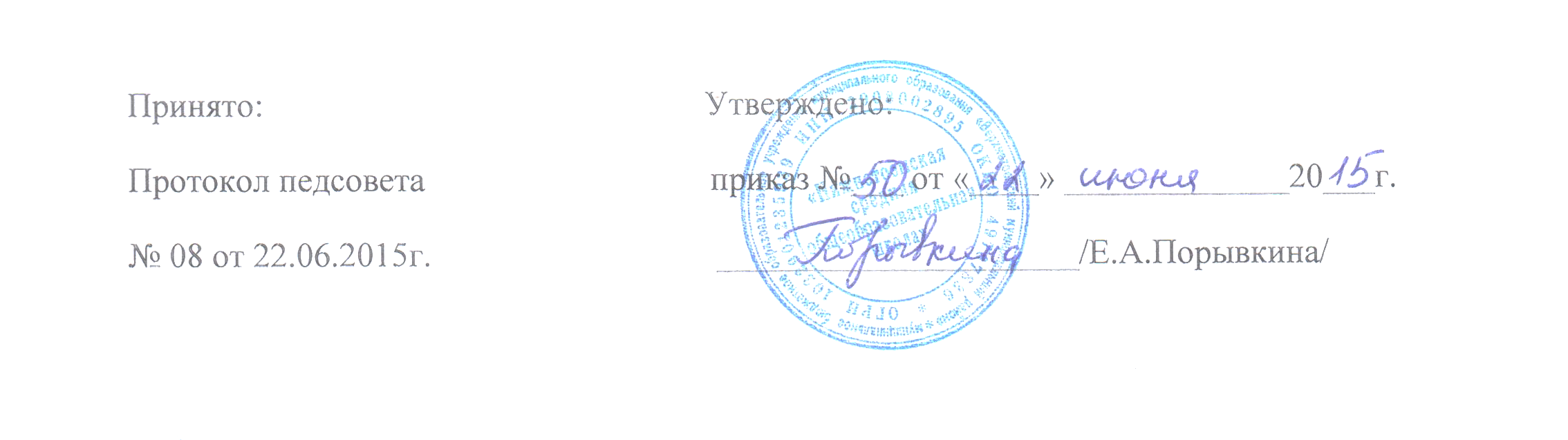 ПОЛОЖЕНИЕо получении общего образования в форме семейного образованияобучающимися МБОУ «Нижнетоемская СОШ»Общие положения       1.1.Настоящее Положение разработано на основе  Федерального закона Российской Федерации от 29 декабря 2012г. № 273-ФЗ «Об образовании в Российской Федерации» Устава МБОУ «Нижнетоемская СОШ», с учетом реализации  родителями (законными представителями) несовершеннолетних обучающихся, зачисленных на обучение в МБОУ «Нижнетоемская СОШ», права выбора формы получения общего образования их детьми.     1.2. Форма получения общего образования  и форма обучения по конкретной основной общеобразовательной программе определяется родителями ( законными представителями) несовершеннолетнего обучающегося МБОУ «Нижнетоемская СОШ». При выборе родителями (законными представителями) несовершеннолетнего обучающегося в МБОУ «Нижнетоемская СОШ» формы семейного   образования  учитывается мнение ребенка.      1.3. При выборе родителями ( законными представителями) детей формы получения общего образования в форме семейного образования родители ( законные представители) информируют об этом выборе Управление образования администрации «Верхнетоемский муниципальный район».      1.4.Обучающийся МБОУ «Нижнетоемская СОШ», получающий общее образование в форме семейного образования, продолжает считаться обучающимся в МБОУ «Нижнетоемская СОШ» со всеми правами и обязанностями, предусмотренными законодательством об образовании, Уставом МБОУ «Нижнетоемская СОШ»  и Правилами внутреннего распорядка для обучающихся МБОУ «Нижнетоемская СОШ». Он имеет право на посещение по своему выбору внеурочных  мероприятий школы, не предусмотренных учебным планом МБОУ «Нижнетоемская СОШ».       1.5. Обучающиеся МБОУ «Нижнетоемская СОШ», осваивающие  основную общеобразовательную программу в форме семейного образования,  вправе пройти промежуточную и  итоговую аттестацию бесплатно.       1.6. На форму семейного образования  распространяются требования ФГОС НОО, ФГОС ООО, ФГОС СОО, федерального компонента государственных образовательных стандартов, учебного плана МБОУ «Нижнетоемская СОШ» на текущий учебный год, учебно-методический комплекс по учебным предметам, используемый в МБОУ «Нижнетоемская СОШ», годовой календарный учебный график МБОУ «Нижнетоемская СОШ» на текущий учебный год.Организация получения семейного образования        2.1. МБОУ «Нижнетоемская СОШ» с учетом потребностей и возможностей обучающегося и желанию родителей ( законных представителей) несовершеннолетнего содействует освоению  имеющих государственную аккредитацию основных общеобразовательных программ или их отдельных разделов в форме  семейного образования. 2.2.Право дать ребенку общее образование в форме семейного образования предоставляется всем родителям (законным представителям) обучающегося МБОУ «Нижнетоемская СОШ»  по письменному заявлению на имя директора школы. 2.3. Перевести ребенка на форму получения общего образования в форме семейного образования родители (законные представители) обучающегося могут на любой ступени получения общего образования ( начальной, основной, средней) и на любом этапе обучения ( в I, II, III, IVучебных четвертях).2.4.Образовательные отношения между МБОУ «Нижнетоемская СОШ» и родителями ( законными представителями) обучающегося по организации получения общего образования в форме семейного образования регулируются договором, в котором отражены предмет договора, права и обязанности сторон.2.5. МБОУ «Нижнетоемская СОШ»  в соответствии с заключенным с родителями ( законными представителями) договором предоставляет обучающемуся  право   бесплатного пользования учебниками и учебными пособиями, а также учебно-методическими материалами по основным образовательным программам в пределах федеральных государственных образовательных стандартов, образовательных стандартов.2.6. МБОУ «Нижнетоемская СОШ» обязана провести для лица, получающего общее образование в форме семейного образования,  промежуточную, итоговую, государственную итоговую аттестацию по имеющим государственную аккредитацию основным общеобразовательным программам в сроки, установленные годовым календарным учебным графиком, приказом директора школы, а в случае проведения государственной итоговой аттестации – в сроки, установленные вышестоящими органами управления образованием.При прохождении аттестации  обучающиеся, получающие общее образование в форме семейного образования,  пользуются академическими правами обучающихся по соответствующей образовательной программе.2.7.МБОУ «Нижнетоемская СОШ»  обязана ознакомить родителей ( законных представителей) лица, получающего общее образование в форме семейного образования,  с настоящим Положением, локальными документами школы: учебным планом и годовым календарным учебным графиком на текущий учебный год, порядком приема, перевода и отчисления, примерными  программами по учебным предметам, перечнем используемых в школе учебников, учебных пособий, учебно-методическими материалами.2.8. МБОУ «Нижнетоемская СОШ»  вправе расторгнуть договор с родителями (законными представителями) о получении обучающимся общего образования в форме семейного образования по следующим основаниям :- по письменному заявлению родителей ( законных представителей) несовершеннолетнего, в том числе в случае перевода обучающегося для продолжения освоения образовательной программы в другую образовательную организацию;- в случае получения образования ( завершения обучения);- при условии непрохождения обучающимся  промежуточной аттестации и неликвидации академической задолженности;- при непрохождении обучающимся государственной итоговой аттестации;- в случае  применения к обучающемуся, достигшему возраста пятнадцати лет, отчисления как меры дисциплинарного взыскания;- по обстоятельствам, не зависящим от воли обучающегося, его родителей( законных представителей), школы, в том числе в случае ликвидации МБОУ «Нижнетоемская СОШ».  2.9.В случае расторжения договора  о получении общего образования в форме семейного образования по инициативе родителей ( законных представителей) обучающемуся предоставляется возможность по желанию родителей ( законных представителей) продолжить обучение в МБОУ «Нижнетоемская СОШ»  в очной форме. 3. Права и обязанности родителей по организации семейного образования    3.1.Родители (законные представители) обучающегося имеют преимущественное право на обучение детей перед всеми другими лицами. Они обязаны заложить основы интеллектуального развития ребенка.   3.2. Родители ( законные представители) вправе дать ребенку начальное общее, основное общее, среднее общее образование в семье. Ребенок, получающий общее образование в форме семейного образования, по решению его родителей ( законных представителей) с учетом его мнения на любом этапе обучения вправе продолжить образование в образовательной организации.     3.3. Родители ( законные представители)  обучающегося вправе знакомиться с  Уставом МБОУ «Нижнетоемская СОШ», лицензией на осуществление образовательной деятельности, со свидетельством о государственной аккредитации, с учебно-программной документацией и другими документами, регламентирующими организацию и осуществление образовательной деятельности.    3.4. Родители ( законные представители) обучающегося вправе знакомиться с содержанием образования, образовательными технологиями, а также результатами  промежуточной и итоговой аттестации ребенка.    3.5. Родители(законные представители) обучающегося вправе защищать права и законные интересы своего ребенка.    3.6.Родители (законные представители) обучающегося, получающего общее образование в форме семейного образования,  несут ответственность за соблюдение ребенком правил внутреннего распорядка обучающимся МБОУ «Нижнетоемская СОШ»,  Устава МБОУ «Нижнетоемская СОШ», а также за освоение основных общеобразовательных программ начального, основного, среднего(полного) общего образования в соответствии с федеральными государственными образовательными стандартами, образовательными стандартами.    3.7. Родители ( законные представители) обучающегося обязаны соблюдать порядок регламентации образовательных отношений между МБОУ «Нижнетоемская СОШ» и собой ( заключения и расторжения договора).4.Права и обязанности обучающегося, получающего общее образование в форме семейного образования.4.1. Обучающемуся МБОУ «Нижнетоемская СОШ» предоставляются академические права на :- выбор  формы получения образования и формы обучения после получения основного общего образования или после достижения восемнадцати лет;- получение социально-педагогической и психологической помощи;- ускоренное обучение в пределах осваиваемой образовательной программы, в порядке, установленном локальным актом МБОУ «Нижнетоемская СОШ»;- защиту от всех форм физического и психического насилия, оскорбление личности, охрану жизни и здоровья;- освоение нескольких образовательных программ, в том числе профессиональных образовательных программ за пределами МБОУ «Нижнетоемская СОШ»; - перевод в другую образовательную организацию, реализующую основные общеобразовательные программы;- бесплатное пользование библиотечно-информационными ресурсами МБОУ «Нижнетоемская СОШ»;- развитие своих творческих способностей и интересов, включая участие в конкурсах, олимпиадах, выставках, смотрах, спортивных мероприятиях и других массовых мероприятиях;- пользование лечебно-оздоровительной инфраструктурой, объектами культуры и спорта МБОУ «Нижнетоемская СОШ» (при наличии)  на общих основаниях;- участие в  управлении школой в порядке, установленном уставом МБОУ «Нижнетоемская СОШ».	 